OPZET 1: 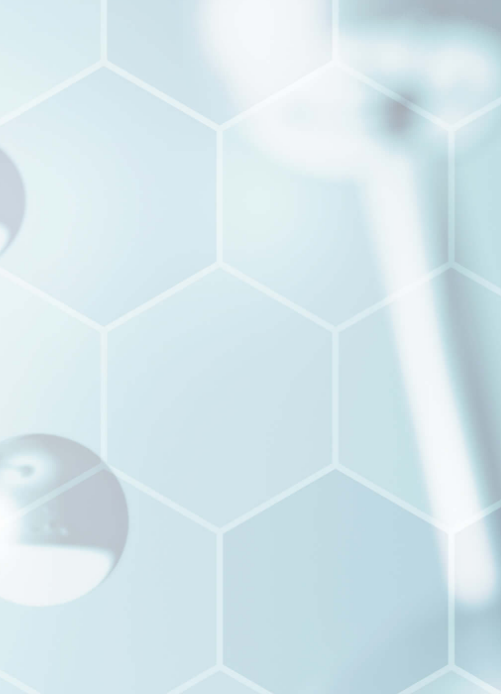 Tijdens onze sluiting vanwege Corona hebben wij veel tijd en energie gestoken in kennis en ontwikkeling met als doel uw huid nog meer te kunnen verbeteren. In deze zoektocht zijn wij gestuit op een nieuw merk in Nederland wat ons hart direct veroverde.ASAP is het nummer 1 cosmeceutical merk uit Australië en ontwikkeld voor artsen, ons hart?GYM FOR THE SKINAchter de schermen zijn wij opgeleid tot ASAP specialisten en werken samen met ASAP als een personal trainer aan uw huid. Tijdens de GYM FOR THE SKIN treatments maken wij een fitnessplan voor uw huid waar voeding in thuisproducten & training tijdens treatments samen ervoor zorgen dat u verbaast zult staan van de zichtbare verbeteringen in de huid. VOEDING VOOR DE HUID:ASAP heeft de belangrijkste vitamines voor de huid samen genomen, die wetenschappelijk bewezen hebben de huid echt te verbeteren, en heeft deze in unieke complexen gegoten om zo maximale werking te garanderen.Vitamine A voor het vernieuwen van de huid van binnenuit. Vermindert lijntjes & rimpeltjes wetenschappelijk bewezen maar werkt ook voor acne en het verminderen van littekens. Vitamine B geeft maximale energie aan de huid en bevordert het genezend vermogen waardoor een gevoelige of onrustige huid tot rust komt. Iedere huid gaat stralen en littekens worden spectaculair verbeterd.Vitamine C voor verminderen van pigmentstoringen, een prachtige glow en als zeer sterke antioxidant om alle stress van de huid doen verdwijnen. Dit alles is gekoppeld aan een DNA-technologie om ook op de lange termijn de huid in topconditie te behouden. GYM FOR THE SKIN TREATMENTSKorte treatments, in kuur of los, maken het voor ons mogelijk grote stappen te zetten met uw huid. Dankzij peeling treatments, die geheel op maat gemaakt worden voor uw huidconditie, kunnen wij stap voor stap uw uitstraling nog meer verbeteren.Heeft u interesse om een workout te ontvangen voor uw huid en te horen wat de extra mogelijkheden zouden kunnen zijn voor uw huid?Maak dan een afspraak voor een ASAP Intake Treatment (van € 99,00) voor € 75,00 en wij maken een totaal Skin Workout programma op maat voor u. OPZET 1 benodigdheden:Mailingbestand via mailchimp. Zet de nieuwsbrief op, voeg visuals toe en volg reacties op via telefoon of mail.Of print de mailing en stuur per post. Zet een 2 weekse online campagne op met delen van de tekstVerder geen benodigdheden of investeringen nodigOPZET 2: Tijdens onze sluiting vanwege Corona hebben wij veel tijd en energie gestoken in kennis en ontwikkeling met als doel uw huid nog meer te kunnen verbeteren. In deze zoektocht zijn wij gestuit op een nieuw merk in Nederland wat ons hart direct veroverde.ASAP is het nummer 1 cosmeceutical merk uit Australië en ontwikkeld voor artsen, huidtherapeuten en hoogopgeleide schoonheidsspecialisten. Waarom veroverde dit merk ons hart?GYM FOR THE SKINAchter de schermen zijn wij opgeleid tot ASAP specialisten en werken samen met ASAP als een personal trainer aan uw huid. Tijdens de GYM FOR THE SKIN treatments maken wij een fitnessplan voor uw huid waar voeding in thuisproducten & training tijdens treatments samen ervoor zorgen dat u verbaast zult staan van de zichtbare verbeteringen in de huid. VOEDING VOOR DE HUID:ASAP heeft de belangrijkste vitamines voor de huid genomen, die wetenschappelijk bewezen hebben de huid echt te verbeteren, en heeft deze in unieke complexen hun maximale werking gegeven.Vitamine A voor het vernieuwen van de huid van binnenuit. Vermindert lijntjes & rimpeltjes wetenschappelijk bewezen maar werkt ook voor acne en het verminderen van littekens. Vitamine B voor het geven van maximale energie aan de huid en het genezend vermogen waardoor een gevoelige of onrustige huid tot rust komt, iedere huid gaat stralen en littekens spectaculair verbeteren. Vitamine C voor verminderen van pigmentstoringen, een prachtige glow en als zeer sterke antioxidant om alle stress van de huid doen verdwijnen. Dit alles is gekoppeld aan een DNA-technologie om ook op de lange termijn de huid in topconditie te behouden. GYM FOR THE SKIN TREATMENTSKorte treatments, in kuur of los, maken het ons mogelijk grote stappen te zetten met uw huid. Dankzij peeling treatments die geheel op maat gemaakt worden voor uw huidconditie, kunnen wij stap voor stap uw uitstraling nog meer verbeteren.Heeft u interesse direct aan de slag te gaan met de Skin Workouts?Maak dan een afspraak voor een gratis Skin Workout Intake en wij maken uw Skin Fitness programma op maat.  Bij het starten van een Skin Fitness Workout in juni/juli ontvangt u een welkomstgeschenk ter waarde van € 47,50 Cadeau. ( Let op, op = op ) OPZET 2 benodigdheden:Mailingbestand via mailchimp. Zet de nieuwsbrief op, voeg visuals toe en volg reacties op via telefoon of mail.Of print de mailing en stuur per post. Zet een 2 weekse online campagne op met delen van de tekstBestel het introductie promotie pakket: 
6 Soothing Gel normale inkoop: € 29,95 Nu voor €14,85 per stuk. Deze geef je cadeau bij boeken van:Een compleet Gym for The Skin programma ( 5 behandelingen) + Rejuvenating pack Totale waarde € 770,-.